Nr............... ANUNȚINCDTIM Cluj-Napoca organizează concurs de selecție pentru ocuparea unui post de Asistent Cercetare cu normă parțială (4 ore/ zi), pe perioadă determinată (martie 2021 – septembrie 2023), în cadrul proiectului de cercetare științifică cu titlul Caracterizarea și ajustarea pulsurilor laser prin experiment, software de reconstrucție și oglindă adaptivă / Pulse-MeReAd”, contract ELI_03/01.10.2020.Descrierea postului: Candidatul selecționat va participa la dezvoltarea unor metode numerice bazate pe rețele neuronale artificiale pentru reconstruirea formei pulsurilor laser din spectrograme obținute experimental.Cerințele postului:Cunoştinţe de optică neliniară, fizica laserilor și fizică atomică;Experiență în modelare matematică;Experiență în elaborarea de programe informatice pentru modelarea fenomenelor fizice și prelucrarea datelor (în Fortran / C / Matlab / Pyton);Elaborarea de articole științifice pentru diseminarea rezultatelor cercetării;Abilităţi adiționale: disponibilitate de a învăța tehnici și metode noi: deep learning, metoda elementului finit, interacțiunea laserilor în pulsuri ultra-scurte cu atomi.Educație: doctorand sau doctorat în fizică.Conținutul dosarului de candidatură:- Cerere de înscriere la concurs (se descarcă de pe site-ul institutului www.itim-cj.ro);- Curriculum vitae în limba română şi limba engleză (modelul EuroPass);- Scrisoare de intenţie cu specificarea clară a motivării înscrierii într-un program de cercetare;- Lista lucrărilor publicate – dacă există;- Copii după actele de studii (diplomă de bacalaureat, diplomă de licenţă însoţită de foaia matricolă, diplomă de masterat, diplomă de doctor dacă există);- Copii după: certificat de naştere, carte de identitate, acte de stare civilă;- Copie după cartea de muncă/ adeverinţă vechime/adeverinţă doctorand.
Selecția va consta în: analiza dosarului (proba eliminatorie) și interviu. Pentru interviu candidatul va susține o prezentare de 10 minute a activității sale de cercetare.Dosarele de concurs se depun la sediul institutului, Compartiment Resurse Umane până în data de 01 martie 2021. Informaţii suplimentare 0264-584037 int. 191.Data și locul desfășurării concursului: 03.03.2021, 11 AM, sediul INCDTIM, clădirea A, sala A0.13.02.Director General,Dr. Ing. Romulus Valeriu Flaviu Turcu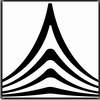 INSTITUTUL NATIONAL DE CERCETARE–DEZVOLTARE PENTRU TEHNOLOGII IZOTOPICE SI MOLECULAREStr. Donat 67-103, 400293, Cluj-Napoca, ROMANIATel.: +40-264-584037; Fax: +40-264-420042; GSM: +40-731-030060e-mail: itim@itim-cj.ro, web: http://www.itim-cj.ro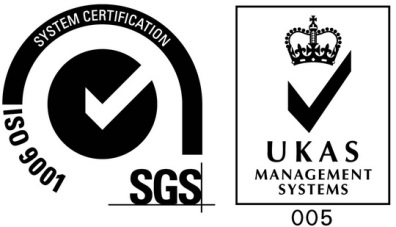 